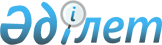 "Жітіқара ауданының шалғайдағы елді мекендерде тұратын балаларды жалпы білім беретін мектептерге тасымалдаудың схемасы мен қағидаларын бекіту туралы" әкімдіктің 2015 жылғы 18 маусымдағы № 211 қаулысының күші жойылды деп тану туралыҚостанай облысы Жітіқара ауданы әкімдігінің 2015 жылғы 1 қазандағы № 318 қаулысы

      "Нормативтік құқықтық актілер туралы" Қазақстан Республикасының 1998 жылғы 24 наурыздағы Заңының 40-бабы 2-тармағының 4) тармақшасына сәйкес Жітіқара ауданының әкімдігі ҚАУЛЫ ЕТЕДІ:



      "Жітіқара ауданының шалғайдағы елді мекендерде тұратын балаларды жалпы білім беретін мектептерге тасымалдаудың схемасы мен қағидаларын бекіту туралы" әкімдіктің 2015 жылғы 18 маусымдағы № 211 қаулысының (Нормативтік құқықтық актілерді мемлекеттік тіркеу тізілімінде № 5700 болып тіркелді, 2015 жылғы 2 шілдеде "Авангард" газетінде жарияланды) күші жойылды деп танылсын.      Аудан әкімі                                А. Ибраев
					© 2012. Қазақстан Республикасы Әділет министрлігінің «Қазақстан Республикасының Заңнама және құқықтық ақпарат институты» ШЖҚ РМК
				